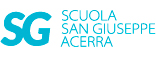 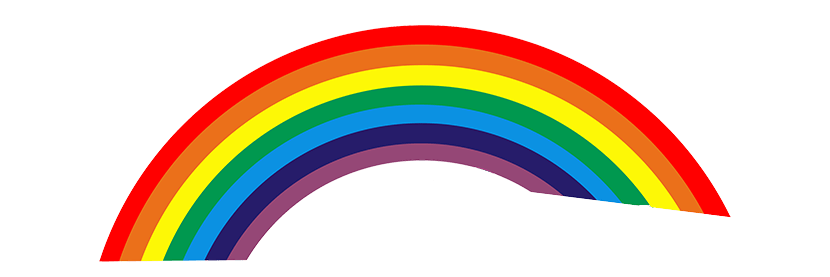 Attività prevista per: mercoledì 13 maggioClasse secondaInglese:Ripetizione:Ascolta: https://youtu.be/dKzths2wm2kGiorni della settimana: https://youtu.be/mXMofxtDPUQParti de corpo: https://youtu.be/SUt8q0EKbmsSpagnolo: Copia il titolo sul quaderno. Disegna e colora. Infine descrivi le diverse immagini.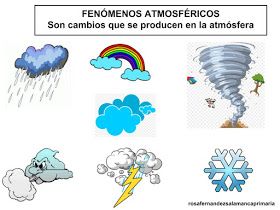 